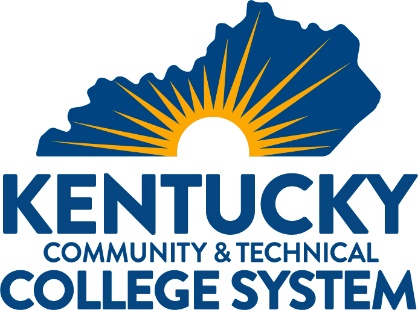 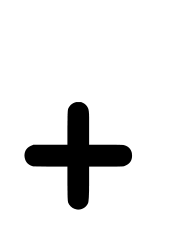 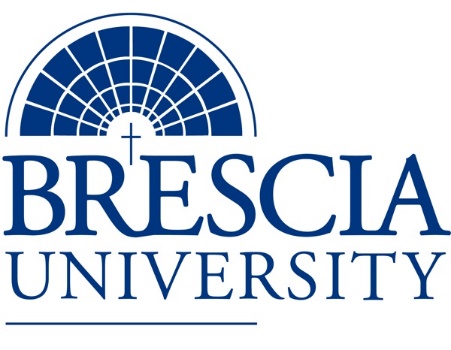 TRANSFER PATHWAY GUIDEAssociate of Applied Science to Bachelor in Integrated Studies Physical Therapist Assistant, Pathway 1OverviewCompletion of the following curriculum will satisfy the requirements for Associates of Applied Science at the Kentucky Community and Technical College System and leads to a Bachelor’s Degree at Brescia University. Admission RequirementsOfficial transcript from all schools attended.  Combined grade point of average of a 2.0 or higher.Degree RequirementsStudents can apply to Brescia University at: https://www.brescia.edu/apply/ For any questions or additional information on tuition, deadlines, or start dates, please email BUconnections@brescia.eduGeneral Transfer RequirementsBrescia University can accept up to 77 hours of transfer credit from KCTCS from their associate of applied science for courses where a student made a grade of C or above.KCTCS AAS TO BU’s Bachelor Degree CHECKLIST Kentucky Community and Technical College SystemCategory 1: KCTCS General Education Core Requirements (26 hours)*World History is required at Brescia University. If not taken at KCTCS, will need to be taken at Brescia.Category 2: KCTCS Technical and Support Component (40-43 hours)BRESCIA UNIVERSITYMajor Requirements for Integrated Studies, Emphasis in BusinessUpdated: {8-26-2020}KCTCS CourseCourse or CategoryCredits{Institution}
CourseCompletedENG 101Writing I 3BIO 137Human Anatomy and Physiology I 4BIO 139Human Anatomy and Physiology II 4Heritage/Humanities* 3PSY 110General Psychology 3PSY 223Developmental Psychology 3MAT 150College Algebra or higher 3COM 181Basic Public Speaking 3Subtotal General Education Core Courses26KCTCS CourseCourse or CategoryCredits{Institution}
CourseCompletedDigital Literacy 0-3PTA 101Orientation to Physical Therapy Practice 5PTA 125Neuroanatomy for the PTA 1PTA 150Functional Anatomy and Kinesiology6PTA 160Medical and Surgical Conditions in Physical Therapy3PTA 170Clinical Practicum I 1PTA 200Modalities and Procedures in Physical Therapy5PTA 220Physical Therapy Principles and Procedures 5PTA 240Clinical Practicum II 2PTA 250Neurological Rehabilitation in Physical Therapy 5PTA 260Seminar in Physical Therapy 2PTA 280Clinical Practicum III 5Subtotal AAS Technical Courses40-43Brescia University CourseCourse NameCredits{Institution} CourseTaken at KCTCSEng 102Writing II3Eng 201Intro to Fiction3CS 105Office Applications3Spn 101GER Foreign Language3Drm 325Oral Interpretation (GER UD Fine Arts)3Eng 341 or 342GER UD Literature3Phl 346 Business Ethics (GER UD Philosophy)3Th 318Faith & Justice (GER UD Theology)3BAd 301Business Law 3BAd 405Management Information Systems3BAd 410Public Regulation of Business3Mgt 306Management Concepts3Mkt 307Marketing Concepts3BAd 418 Quantitative Methods for Business3Mgt 315 Personnel/Human Resource Management3IS 499Sr. Capstone (Final Paper Required)3SW 310 Social Issues and Diversity (UD Elective)3Mgt 308Organizational Behavior (Or another UD Elective)3Eco 201Principles of Economics I (or another Free Elective)3Eco 202Principles of Economics II (or another Free Elective)3Subtotal BRESCIA Credit Hours59-62Total Baccalaureate Degree Credit Hours128